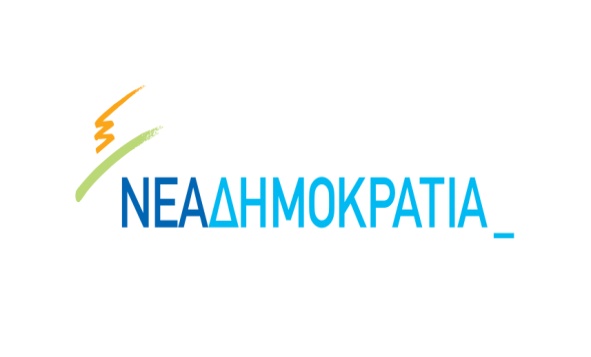 ΓΕΩΡΓΙΟΣ  ΚΑΣΑΠΙΔΗΣ      Βουλευτής Ν. Κοζάνης       Παρασκευή, 20 Απριλίου 2018                                                 ΔΕΛΤΙΟ ΤΥΠΟΥΑπάντηση του ΥπΑΑΤ σε ερώτηση του βουλευτή Γ. Κασαπίδη σχετικά με την καταβολή αποζημιώσεων από χαλαζοπτώσεις σε καλλιέργειες της Π.Ε. ΚοζάνηςΈντονες διαμαρτυρίες και πλήθος ενστάσεων από γεωργούς της Π.Ε. Κοζάνης προκάλεσε η πρόσφατη ανακοίνωση των εκτιμήσεων του ΕΛΓΑ για την καταβολή αποζημιώσεων σε πληγέντες παραγωγούς από χαλαζοπτώσεις κατά το έτος 2017.Όπως επισημαίνουν πολλοί αγρότες τόσο από την περιοχή του Δήμου Σερβίων – Βελβεντού όσο κι από το Δήμο Εορδαίας, νιώθουν αδικημένοι όχι μόνο από την καθυστέρηση της καταβολής αλλά και από τα ποσά των αποζημιώσεων που τους ανακοινώθηκαν.Για το θέμα ο βουλευτής κ. Γ. Κασαπίδης είχε υποβάλλει σχετικές ερωτήσεις, με την τελευταία στις 16/2/2018. Η απάντηση στην ερώτηση αυτή που δόθηκε από το ΥπΑΑΤ είναι σε πλήρη δυσαρμονία με το αίσθημα αδικίας των παραγωγών.Επισυνάπτεται το πλήρες κείμενο της απάντησης του ΥπΑΑΤ.                   ΑΠΟ ΤΟ ΓΡΑΦΕΙΟ ΤΥΠΟΥ